                    LIST OF APPROVED SYNOPSIS IN (2021) FROM REC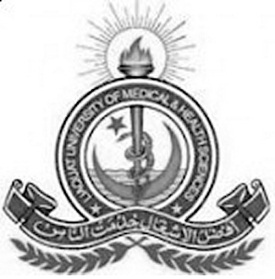 Research Ethics CommitteeLIAQUAT UNIVERSITY OF MEDICAL & HEALTH SCIENCESrec@lumhs.edu.pkS/NONAME OF STUDENT DEGREE PROGRAM  TOPIC DATE OF APPROVE FORM REC                                                                               M.D Cardiology                                                                              M.D Cardiology                                                                              M.D Cardiology                                                                              M.D Cardiology                                                                              M.D CardiologyDr. Ali Faraz ShaikhM.D CardiologyDisturbance of serum electrolytes in patients with acute decompensated heart failure.REC/No/-8803-05-2021Dr. Zain Islam ArainM.D CardiologyGender-Based differences in presentation, Treatment and complications among middle aged and older adults hospitalized for acute myocardial infarctionREC/No/-8703-05-2021Dr. Abida Khanum      M.D CardiologyIncidence of arrhythmia and associated outcome in patients with acute ST-SEGMENT elevation myocardial infarction.REC/No/-23013-12-2021                                                                       M.D General Medicine                                                                       M.D General Medicine                                                                       M.D General Medicine                                                                       M.D General Medicine                                                                       M.D General MedicineDr. Ramsha Akber DurraniM.D General MedicineAssociation of Hyperuricemia with uncontrolled diabetes mellitus.REC/No/-7415-04-2021Dr. Hina KhanM.D General MedicinePredictive value of NT-pro BNP among patients with acute exacerbation of COPD without left ventricular dysfunction.REC/No/-7820-04-2021Dr. Khadim HussainM.D General MedicineInfluence of risk factors and inflammatory markers on treatment response in patients with diabetic foot ulcerREC/No/-6429-03-2021Dr. Abdul Mateen M.D General MedicineUrinary tract infections among patients with type 2 diabetes mellitus taking Sodium-Glucose cotaransporter-2 inhibitor (SGL T2I).REC/No/-14530-08-2021Dr. Shafaat Raza    M.D General MedicineFoot type and deformities causing the ulceration and its outcome in patients with type 2 diabetes mellitus.REC/No/-20208-11-2021                                                                         M.D  Pediatrics                                                                         M.D  Pediatrics                                                                         M.D  Pediatrics                                                                         M.D  Pediatrics                                                                         M.D  PediatricsDr. Piryanka     M.D  PediatricsComparison of the effectiveness of daily versus weekly iron supplements in prevention of anemia in healthy infants.REC/No/-21017-11-2021Dr. Suneeta Bai     M.D  PediatricsSkeletal manifestation in correlation of vitamin D status among severe acute malnourished children aged 6 months to 59 months.REC/No/-19529-10-2021Dr. Abdul Basit Memon M.D PediatricsImmediate outcome of respiratory distress in neonates with bubble CPAP at neonatal Intensive Care Unit.REC/No/-23113-12-2021Dr. Muzamil Brohi    M.D PediatricsOutcome of hypoglycemia in newborn with birth asphyxia.REC/No/-16217-11-2021                                                                                                   M.D  Psychiatry                                                                                                   M.D  Psychiatry                                                                                                   M.D  Psychiatry                                                                                                   M.D  Psychiatry                                                                                                   M.D  PsychiatryDr. Syed Muhammad Shahkar Ali    M.D  PsychiatryAssociation of levels of C-Reactive protein with positive and negative syndrome scale among patients with schizophrenia.REC/No/-22606-12-2021                                                             M.Sc. Endocrinology and Diabetes                                                             M.Sc. Endocrinology and Diabetes                                                             M.Sc. Endocrinology and Diabetes                                                             M.Sc. Endocrinology and Diabetes                                                             M.Sc. Endocrinology and DiabetesDr. Qurb Ali QalbaniM.Sc. Endocrinology and DiabetesPrevalence of vitamin B12 deficiency in patients with thyroid dysfunction.REC/No/-11111-06-2021                                                                         M.S General Surgery                                                                         M.S General Surgery                                                                         M.S General Surgery                                                                         M.S General Surgery                                                                         M.S General SurgeryDr. Muhammad ZubairM.S General SurgeryQuality of life and rehabilitation needs of breast cancer patients.REC/No/-10031-05-2021Dr. Ali RazaM.S General SurgeryAssessment of utility of distal loopogram/contrast radiology prior to post typhoid ileostomy reversal.REC/No/-8403-05-2021Dr. Rizwan AliM.S General SurgeryPostoperative surveillance among patients of liver trauma at surgery at LUMHS.REC/No/-9831-05-2021Dr. Maria MemonM.S General SurgeryRole of prophylactic antibiotics in low risk laparoscopic cholecystectomy to avoid superficial surgical site infection.REC/No/-9304-05-2021Dr. Rauf RiazM.S General SurgeryOutcome of open versus closed hemorrhoidectomy.REC/No/-12202-07-2021Dr. Mah-E-JabeenM.S General SurgeryComparison of benefits and complications of extraction of gallbladder in an endobag using a drain bag versus direct extraction.REC/No/-12405-07-2021Dr. Mahmood ZafarM.S General SurgeryClinical acumen in differentiation of direct and indirect inguinal hernia in adults.REC/No/-3825-02-2021Dr. Aunm AsifM.S General SurgeryComparative study on ultrasonic vessel sealing device vs conventional method in laparoscopic cholecystectomy.REC/No/-5116-03-2021Dr. Kalpana DeviM.S General SurgerySurgeons comfort with levels of capnoperitoneum in laparoscopic cholecystectomy.REC/No/-4609-03-2021Dr. Riaz AkhtarM.S General SurgeryA comparative study of graham patch repair versus modified graham patch repair in peptic ulcer perforation.REC/No/-6602-04-2021Dr. Zoya InayatM.S General SurgeryOutcome of early vs delayed post-operative enteral feeding in cases of duodenal perforation.REC/No/-4709-03-2021Dr. Sheraz Malik     M.S General SurgeryEarly closure of loop ileostomies in typhoid perforation.REC/No/-19127-10-2021Dr. Suhail Raza     M.S General SurgeryInfluence of inflammatory and prognostic markers and its outcome among patients with per and post-operative colorectal carcinoma.REC/No/-20308-11-2021Dr. Syed Amir Shah    M.S General SurgeryCritical view of safety technique vs infundibulum technique in laparoscopic cholecystectomy.REC/No/-17318-10-2021Anum Khan Panhwar M.S General SurgeryManagement and outcome of bowel injuries following blunt abdominal trauma.REC/No/-24723-12-2021Dr. Naila Zafar    M.S General SurgeryCausative factors and surgical outcome of Non-Traumatic abdominal hollow viscus perforation.REC/No/-17418-10-2021                                                                                           M.S Ophthalmology                                                                                           M.S Ophthalmology                                                                                           M.S Ophthalmology                                                                                           M.S Ophthalmology                                                                                           M.S OphthalmologyDr. Ghulam Mujtaba SohuM.S OphthalmologyGonioscopy versus anterior segment optical coherent tomography: comparative study for the anterior chamber angle.REC/No/-6229-03-2021Dr. Rashid KhosoM.S OphthalmologyEffects of pre-operative use of brimonidine to prevent intraocular pressure elevation following Nd: Yag laser posterior capsulotomy.REC/No/-7716-04-2021Dr. Muhammad Ahmer AbbasiM.S OphthalmologyFrequency and management of different types of diabetic retinopathy in patients presenting at Institute of Ophthalmology Liaquat University of Medical & Health Sciences, Jamshoro.REC/No/-5216-03-2021Dr. Asif ChandioM.S OphthalmologyMacular ganglionic cell/inner plexiform layer measurement with swept source optical coherence tomography for detection of glaucoma and comparison to retinal nerve fiber layer measurement.REC/No/-4202-03-2021Dr. Mir Asad KhalidM.S OphthalmologySurgical outcome of lateral tarsal strip procedure in senile ectropion.REC/No/-5015-03-2021Dr. Muhammad AshfaqueM.S OphthalmologyRecurrence rate of Pterygium in sutureless limbal autograft vs bare sclera techniqueREC/No/-4102-03-2021                                                                               M.S ENT                                                                               M.S ENT                                                                               M.S ENT                                                                               M.S ENT                                                                               M.S ENTDr. Farhan Ashraf MalikM.S ENTOutcome of mastoid Exploration in cases of complicated chronic suppurative otitis media.REC/No/-5619-03-2021Dr. Muhammad KhalilullahM.S ENTClinical presentation Management outcome of aural polyp.REC/No/-2807-02-2021Dr. Arsalan AliM.S ENTPresentation, nature and outcome of oesophageal foreign bodies.REC/No/-3523-02-2021Dr. Sadiq RehmanM.S ENTOutcome of the nasal cauterization (chemical/electrical) versus nasal packing (anterior/posterior) among the patients presented with epistaxis.REC/No/-12407-07-2021Dr. KomalM.S ENTPresentation and management of unilateral Sino-Nasal masses.REC/No/-12916-07-2021Dr. Asif        M.S ENTPresentation and management of rhinolith. REC/No/-16407-10-2021                                                                       M.S Orthopaedic                                                                       M.S Orthopaedic                                                                       M.S Orthopaedic                                                                       M.S Orthopaedic                                                                       M.S OrthopaedicDr. Siraj Ahmed SoomroM.S OrthopaedicA comparative Study between cancellous screw fixation (CSF) versus femur neck locking compression plate (FNLCP) in fracture neck of femur.REC/No/-6706-04-2021Dr. Muhammad IslamM.S OrthopaedicFunctional outcome of supracondylar (Extra-Articular) fracture of femur treated with retrograde intramedullary interlocking nailing.REC/No/-3901-03-2021Dr. Shoaib BughioM.S OrthopaedicComparative study between standard ponseti versus accelerated ponseti technique in idiopathic club foot.REC/No/-13616-08-2021Dr. Sarvech Hussain M.S OrthopaedicManagement of intertrochanteric fractures with short vs long barrel plate dynamic HIP screw.REC/No/-17518-10-2021                                                                             M.S Gynae & Obst                                                                             M.S Gynae & Obst                                                                             M.S Gynae & Obst                                                                             M.S Gynae & Obst                                                                             M.S Gynae & ObstDr. Hina ArainM.S Gynae & ObstRisk factors and Feto-Maternal outcome of placenta previa in UN-Scarred patientsREC/No/-11416-06-2021Dr. Baby RaffatM.S Gynae & ObstFrequency of cerebrovascular accidents in patients of severe pre-eclampsia and eclampsia.REC/No/-3422-02-2021Dr. Vijanti MalaM.S Gynae & ObstMaternal Outcome of puerperal sepsis after hospital deliveries versus home deliveries.REC/No/-13008-07-2021Dr. Uzma TheboM.S Gynae & ObstAssociations of maternal vitamin B12 concentration in pregnancy with preterm and low birth weight.REC/No/-13329-07-2021Dr. Aiman JaleesM.S Gynae & ObstFrequency of polyhydramnios, its associated risk and perinatal outcomes at liaquat university hospital Hyderabad.REC/No/-13229-07-2021Dr. FaryalM.S Gynae & ObstFrequency and fetomaternal outcome of thrombocytopenia in advanced gestation.REC/No/-13129-07-2021Dr. RubyM.S Gynae & ObstAssociation of intimate partner violence and perinatal outcome.REC/No/-13403-06-2021Dr. Ramsha Memon M.S Gynae & ObstRole of antenatal corticosteroid therapy in perinatal outcome after preterm deliveries.REC/No/-14630-08-2021Dr. Neelam     M.S Gynae & ObstMaternal near miss and mortality associated to hypertensive disorders at LUMHS.REC/No/-23213-12-2021Dr. Sahiba Chouhan M.S Gynae & ObstFrequency of progression to caesarean section in patients on intermittent electronic fetal monitoring.REC/No/-14602-09-2021Dr. Sharmeen Baloch      M.S Gynae & ObstAcute kidney injury and abruptio placentae an avoidable association.REC/No/-22709-12-2021Dr. Iqra     M.S Gynae & ObstAcute renal failure in obstetric patients: Analysis of risk Factors & Fetomaternal outcome.REC/No/-21725-11-2021Dr. Bakhtawar      M.S Gynae & ObstPerinatal outcome in major type placenta previa.REC/No/-22313-12-2021                                                                                                M.S Urology                                                                                                M.S Urology                                                                                                M.S Urology                                                                                                M.S Urology                                                                                                M.S UrologyDr. Sheeraz Ali M.S Urology Comparison of retrograde intrarenal surgery versus percutaneous nephrolithotomy of lower pole renal stone (1 to 1.5cm).REC/No/-14802-09-2021                                                          M.Sc.  Oral & Maxillofacial Surgery                                                                     M.Sc.  Oral & Maxillofacial Surgery                                                                     M.Sc.  Oral & Maxillofacial Surgery                                                                     M.Sc.  Oral & Maxillofacial Surgery                                                                     M.Sc.  Oral & Maxillofacial Surgery           Dr.  Kanwal ShaikhM.Sc.  Oral & Maxillofacial Surgery           Effectiveness of intralesional injection of triamcinolone acetonide versus hyaluronidase in management of oral submucous fibrosis.  REC/No/-14807-07-2021Dr. Misbah   M.Sc.  Oral & Maxillofacial Surgery           Changes in blood pressure and pulse rate in patients following the injection of lidocaine with adrenaline 2% in an mandibular nerve block.  REC/No/-12707-07-2021Dr. Khushboo    M.Sc.  Oral & Maxillofacial Surgery           Role of povidone iodine (PVP-I) in surgical extraction of impacted lower third molar.  REC/No/-12607-07-2021Dr. FaryalM.Sc.  Oral & Maxillofacial Surgery           Evaluation of anxiety and hemodynamic changes in surgical removal of lower third molar under local anesthesia.REC/No/-6501-04-2021Dr. Zarmeena        M.Sc.  Oral & Maxillofacial Surgery           Comparison between repositioning reduction Forceps & IMF with eyelets in anterior mandibular fracture management.REC/No/-7616-04-2021Dr. Sidra Kanwal       M.Sc.  Oral & Maxillofacial Surgery           Outcome of open versus closed reduction of unilateral mandibular subcondylar fracture.REC/No/-7013-04-2021Dr. Saif Ur Rehman   M.Sc.  Oral & Maxillofacial Surgery           Comparison between GOW-GATES mandibular nerve block versus inferior alveolar nerve block in extraction of mandibular 3rd molars.REC/No/-11728-06-2021Dr. Bakhtawar M.Sc.  Oral & Maxillofacial Surgery           Effect of single versus multiple suture technique on inflammatory complications after surgical removal of third molar.REC/No/-15407-09-2021Dr. Dua Fatima Kolachi Baloch      M.Sc.  Oral & Maxillofacial Surgery           Comparative evaluation of infraorbital nerve recovery following open and closed reduction of zygomatic complex fracture.REC/No/-0101-01-2021Dr. Sana Khatoon     M.Sc.  Oral & Maxillofacial Surgery           Comparison of efficacy of modified Erich arch bar and conventional Erich Arch bar for maxillomandibular fixation in isolated mandibular fixation in isolated mandibular fractures.	Comparison of efficacy of modified Erich arch bar and conventional Erich Arch bar for maxillomandibular fixation in isolated mandibular fixation in isolated mandibular fractures.REC/No/-18426-10-2021Dr. Mansoor Ahmed RahoojaM.Sc.  Oral & Maxillofacial Surgery           Comparison between ferrum phosphoricum and sterile gauze pack after dental extraction.REC/No/-16129-09-2021Dr. Jamil Qadir  M.Sc.  Oral & Maxillofacial Surgery           Evaluation of mandibular second molar periodontal status after surgical removal of impacted third molar.REC/No/-16304-10-2021Dr. Zara Ahmed M.Sc.  Oral & Maxillofacial Surgery           Evaluation of microbial analysis during removal of miniplates at infected side in mandibular fracture region.REC/No/-22002-12-2021Dr. Rao Muhammad Hayat      M.Sc.  Oral & Maxillofacial Surgery           Comparison of two Irrigation solutions in the surgical removal of the mandibular third molars.REC/No/-19229-10-2021Dr. Junaid Naveed       M.Sc.  Oral & Maxillofacial Surgery           Comparison the relationship of inferior alveolar nerve approximation by the orthopantomogram and cone beam computer tomography in 3rd molar impaction.REC/No/-0404-01-2021Dr. Khalique       M.Sc.  Oral & Maxillofacial Surgery           Association between facial types and mandibular canal morphology in patients attending OPD for extraction of 3Rd molar.REC/No/-19329-10-2021                                                                               M.Sc. Community Dentistry                                                                                      M.Sc. Community Dentistry                                                                                      M.Sc. Community Dentistry                                                                                      M.Sc. Community Dentistry                                                                                      M.Sc. Community Dentistry       Dr. Veena Khumari M.Sc. Community Dentistry       Perception and use of tele-dentistry among dental professionals working in government and private sector hospital.REC/No/-0704-01-2021Dr. Reshman Khatoon      M.Sc. Community Dentistry       Association between dental caries and obesity among young population at tertiary care hospital.  REC/No/-12507-07-2021Dr. Rehmatullah Kandhro       M.Sc. Community Dentistry       Practice of modified safety measures for covid-19 adopted by dental health care providers and barriers faced by them.REC/No/-5517-03-2021Dr. Pireh TalpurM.Sc. Community Dentistry       Assessment of tongue scrapper and using baking soda mouthwash in reduction of halitosis.REC/No/-0804-01-2021                                                                                     M.Sc. Operative Dentistry                                                                                           M.Sc. Operative Dentistry                                                                                           M.Sc. Operative Dentistry                                                                                           M.Sc. Operative Dentistry                                                                                           M.Sc. Operative Dentistry      Dr. Madiha Zehra     M.Sc. Operative Dentistry      Pulp chamber analysis of mandibular first permanent molar through cone beam computed tomography in adult population.REC/No/-3010-02-2021Dr. Kantesh Kumar      M.Sc. Operative Dentistry      Comparison between efficacy of manual and tow rotary Gutta-Percha removing system by cone beam computed tomography.REC/No/-3623-02-2021Dr. Hansa Devi        M.Sc. Operative Dentistry      Accuracy of electric pulp test in healthy mature permanent teeth.REC/No/-22910-12-2021Dr. Tahira Ejaz   MSC Operative Dentistry      Evaluation of postobturation pain associated with tricalcium silicate and Resin-Based Root Canal Sealer: A Single Visit Root Canal TreatmentREC/No/-18626-10-2021Dr. Sumaira           MSC Operative Dentistry         Clinical outcome of direct pulp capping by using mineral trioxide aggregate and calcium Hydroxide in the mature permanent teeth during the carious tissue removal.REC/No/-23814-12-2021Dr. Rabia Bassri      MSC Operative Dentistry         Evaluation of postoperative pain after working length determination using electronic apex locator versus digital radiography in single rooted teethREC/No/-22506-12-2021Dr. Jai Lalita         MSC Operative Dentistry         Measurement of interorfice distance between mesiobuccal and palatal canal to predict presence of MB2 canal in maxillary 1st molar.REC/No/-23614-12-2021Dr. Sidharath       MSC Operative Dentistry         Evaluation of postoperative pain with Endoactivator and conventional syringe irrigation in single rooted teeth.REC/No/-22609-12-2021Dr. Fizza Zulfiqar          MSC Operative Dentistry         Relationship between salivary flow rate and dental caries in normal and Under Weight children.REC/No/-23714-12-2021Dr. Bharat Kumar     MSC Operative Dentistry         Effect of continuous ultrasonic irrigation on post-operative pain in cases of SAP after single visit endodontic treatmentREC/No/-1005-01-2021Dr. Ume AimnMSC Operative Dentistry         Comparison of post-operative sensitivity in Class-II composite restoration using bulk fill versus incremental technique.REC/No/-16711-10-2021                                                                   M.Sc. Orthodontics                                                                     M.Sc. Orthodontics                                                                     M.Sc. Orthodontics                                                                     M.Sc. Orthodontics                                                                     M.Sc. Orthodontics  Dr. AfsheenM.Sc. Orthodontics  Predictability and validity of Yen and W angle in the assessment of sagittal Jaw relationship.REC/No/-12102-07-2021Dr. Shazia Shakeel      M.Sc. Orthodontics  Evaluation of incisors inclination in five cephalometric analysis methods on patients seeking orthodontic treatment in LUMHS JAMSHORO.REC/No/-19026-10-2021Dr. Kiran Bai  M.Sc. Orthodontics  Influence of smile ARC and vertical position of maxillary central incisors on smile esthetic perception among orthodontist and lay person.REC/No/-18526-10-2021Dr. Fizza Islam      M.Sc. Orthodontics  Evaluation of palatal rugae in different Mal-Occlusion and identification of individuals.REC/No/-0304-01-2021                                                               M.Sc. Prosthodontics                                                               M.Sc. Prosthodontics                                                               M.Sc. Prosthodontics                                                               M.Sc. Prosthodontics                                                               M.Sc. ProsthodonticsDr. Naveen Abdullah          M.Sc. ProsthodonticsThe relationship between innercanthal dimension to the intercanine width of maxillary anterior teeth in Hyderabad Population.  REC/No/-18218-10-2021Dr. Irfan Khatri M.Sc. Prosthodontics Comparison of Bolton’s tooth size ratio of the different artificial teeth mold with standard Bolton’s value.  REC/No/-14230-08-2021Dr. Sara Abid      MSc Prosthodontics          Determination of occlusal vertical dimension by using craniofacial measurements in dental outpatient departments of LUMHS Jamshoro/Hyderabad.REC/No/-22406-12-2021Dr. Rukhsana Bhurgri      MSc Prosthodontics          The Influence of upper LIP length and LIP mobility on maxillary incisal exposureREC/No/-22206-12-2021Dr. Samreen Zubair   MSc Prosthodontics          Evaluation of the resting tongue position in partially dentate and completely edentulous patients.REC/No/-18726-10-2021Dr. Khan Oan Muhammad       MSc Prosthodontics          Comparison of gingival biotype between different genders and age in dental implant patient based on clinical examination.REC/No/-22306-12-2021Dr. Rimsha Lalain     MSc Prosthodontics          Practice of dentists regarding use of personal protective equipment protocols before and after coronavirus pandemic in dental outpatient Departments of LUMHS Jamshoro/Hyderabad.REC/No/-22106-12-2021Dr. Shahzad Baloch         MSc Prosthodontics          Satisfaction of patients wearing mandibular acrylic RPD’S for different Kennedy classes.  REC/No/-18118-10-2021Dr. Bheesham     MSc Prosthodontics          The correlation between face form and maxillary central incisor.REC/No/-18926-10-2021Dr. Aasifa Ibrahim    MSc Prosthodontics          The vertical relationship of mandibular central incisor to lingual frenum in dentate and completely edentulous denture wearer subjects.REC/No/-18826-10-2021                                                                                         M. Phil Pathology                                                                                         M. Phil Pathology                                                                                         M. Phil Pathology                                                                                         M. Phil Pathology                                                                                         M. Phil PathologyDr. Rehan AkhtarM. Phil PathologyExpression of ERC and P63 in prostatic neoplasms.REC/No/-0905-01-2021Dr. Zeeshan HyderM. Phil PathologyDiagnostic role of alpha methyl acyl-coenzyme a racemase (Amacr) & Cytokeratin-5/6 in prostate carcinoma.REC/No/-0905-01-2021Dr. Fida Hussain  M. Phil PathologyExpression of cyclooxygenase-2 in urothelial carcinoma of urinary bladder.REC/No/-0905-01-2021Dr. Zahid AliM. Phil PathologyExpression of estrogen receptor in malignant ovarian neoplasms.REC/No/-0905-01-2021Dr. Muhammad ZamanM. Phil PathologyAssessment of oct-4 expression in germ cell testicular.REC/No/-0905-01-2021Dr. Imran Ali  M. Phil PathologyEvaluation of expression of HMGBI in cervical cancer.REC/No/-0905-01-2021Dr. Jawaria Riaz  M. Phil PathologyFrequency of catherpsin K in oral squamous cell carcinoma and its relation with different prognostic factors of oral squamous cell carcinoma.REC/No/-0905-01-2021Dr. Haresh KumarM. Phil PathologyTo determine the expression of B-Catenin in aggressive and non-aggressive basal cell carcinoma.REC/No/-0905-01-2021Dr. Osheen Vandana ShahaniM. Phil PathologyTo assess the expression of TP53 in endometrial carcinoma and its impact on grading.REC/No/-0905-01-2021                                                                       M.Phil. (Physiology)                                                                         M.Phil. (Physiology)                                                                         M.Phil. (Physiology)                                                                         M.Phil. (Physiology)                                                                         M.Phil. (Physiology)  Dr. Faima RaniM.Phil. (Physiology)  Correlation of complete blood count serum Vitamin B12 and serum iron with Helicobacter pylori infection.REC/No/-0905-01-2021Dr. Abdul GhafoorM.Phil. (Physiology)  Effect of maternal Vitamin D level on Pregnancy outcomes.REC/No/-0905-01-2021Dr. Moomal Tagar M.Phil. (Physiology)  Co-relation of serum thyroid hormones, albumin and endothelin level in pre-eclamptic and normotensive pregnant women at Liaquat University Hospital, Hyderabad/Jamshoro.REC/No/-14330-08-2021Dr. Salma Mumtaz        M.Phil. (Physiology)  Association of Zinc and Vit a In Pulmonary Tuberculosis and TB/CO Infection HIV. REC/No/-16016-09-2021Dr. Rabia Uqaili       M.Phil. (Physiology)  Ischemia modified albumin as predictive marker for heart diseases in obese and hypertensive population of Hyderabad, Sindh.REC/No/-14430-08-2021Dr. Sana Jawad        M.Phil. (Physiology)  Determine the level of vitamin D in Inflammatory bowel disease and its correlation with Inflammatory bio marker.REC/No/-20616-11-2021Dr. Muhammad Zaid M.Phil. (Physiology)  A cross sectional analysis of vitamin D levels among newly diagnosed tuberculosis patients. REC/No/-16404-10-2021Dr. Jehanzeb Dars        M.Phil. (Physiology)  Association between serum melatonin and inflammatory biomarkers (TNF-A1) with disruption of circadian rhythm (insomnia) and stress related disorders (PTSD) among resident doctors of LUMHS. REC/No/-14102-08-2021                                                                       M.Phil. (Molecular Biology)                                                                         M.Phil. (Molecular Biology)                                                                         M.Phil. (Molecular Biology)                                                                         M.Phil. (Molecular Biology)                                                                         M.Phil. (Molecular Biology)  Dr. Jalpa Bai M.Phil. (Molecular Biology)  Molecular analysis of OCA1 and OCA2 genes in sindhi inbred families.REC/No/-15819-09-2021Dr. Amna Unar        M.Phil. (Molecular Biology)  Study of genetic variants associated with Parkinson disease in Pakistani patients.REC/No/-15616-09-2021Dr. Mahira Kazi       M.Phil.(Molecular Biology)  Mutational analysis of BCL-2 gene in colorectal cancer patients of Sindh.REC/No/-15916-09-2021                                                                           M.Phil Biochemistry                                                                           M.Phil Biochemistry                                                                           M.Phil Biochemistry                                                                           M.Phil Biochemistry                                                                           M.Phil BiochemistryDr. Ikramullah Memon      M.Phil BiochemistryInhibition of microbial biofilm by green cardamom and chicory.  REC/No/-0905-01-2021Dr. Fatima  M.Phil BiochemistryC-Reactive protein and albumin ratio as a predictor of premature uterine contractions in pregnancy.REC/No/-0905-01-2021                                                                  M. Phil Pharmacology                                                                  M. Phil Pharmacology                                                                  M. Phil Pharmacology                                                                  M. Phil Pharmacology                                                                  M. Phil PharmacologyDr. RekhaM. Phil PharmacologyAntihyperglycemic and antihyperlipidemic effects of leaf extract of syzgium cumini in diabetic rabbits.REC/No/-0905-01-2021Dr. Muhammad Unus  M. Phil PharmacologyHypoglycemic effect of morenga oliffera leaf extract with different doses on alloxan-inducted diabetic rabbits.REC/No/-0905-01-2021                                                                         M. Phil (Haematology)                                                                         M. Phil (Haematology)                                                                         M. Phil (Haematology)                                                                         M. Phil (Haematology)                                                                         M. Phil (Haematology)Dr. Maria ShaikhM. Phil (Haematology)Prognostic significance of cytogenetic analysis in acute myeloid leukemia at tertiary care center Hyderabad.REC/No/-0905-01-2021Dr. Vershia KanwalM. Phil (Haematology)The role of micro RNA 26 A in AML.REC/No/-0905-01-2021Dr. Rafique AhmedM. Phil (Haematology)Cytokines and serum vascular endothelial growth factor levels as prognostic markers in newly diagnosed acute myeloid leukemia.REC/No/-0905-01-2021Dr. Farhan AhmedM. Phil (Haematology)To evaluate the role of hematological scoring system in early diagnosis of neonatal sepsis by using blood culture as a gold standard in tertiary care hospital.REC/No/-0905-01-2021Dr. Durga Devi  M. Phil (Haematology)Prevalence of anaemia in HIV positive patient taking haart.REC/No/-0905-01-2021Dr. Warda Iqbal       M .Phil. (Hematology)The ADAMTS13-VON Willebrand factor axis in Covid-19 patients.REC/No/-13923-08-2021Dr. Pushpa Bai       M .Phil. (Hematology)  Evaluation of the cytokine storm syndrome in SARS-COV-2 (COVID-19) patients & their correlation with coagulation parameters.REC/No/-13823-08-2021                                                                           M Phil (Anatomy)                                                                           M Phil (Anatomy)                                                                           M Phil (Anatomy)                                                                           M Phil (Anatomy)                                                                           M Phil (Anatomy)Dr. Amber M Phil (Anatomy) Protective effects of moringa oleifera leaves on polycystic ovarian syndrome (PCOS) induced in rat models.REC/No/-11628-06-2021                                                                                  MPH                                                                                  MPH                                                                                  MPH                                                                                  MPH                                                                                  MPHDr. IrfanMPHRare inherited clotting factor defects of common pathway.REC/No/-0905-01-2021Dr. Asif AliMPHOccupational health hazards and their associated factors among coal workers at lakhra coalmines district jamshoro.REC/No/-19429-10-2021Dr. Meena Iqbal       MPHTarget restriction and nutritional and health outcome under a protocol restricting eligibility to treatment and discharge to MUAC-based criteria.REC/No/-18321-10-2021Dr. Zoheb Rafique Memon      MPHCognizance and observance of patient’s rights towards health: The Patients’ and Doctors’ perspectives.REC/No/-13516-08-2021Dr. Aftab Ahmed     MPHOccupational Hazards & Health safety practices adopted by Nursing Care Professionals. REC/No/-6906-04-2021Dr. Shahmeer NizamaniMPHAssociation of factors affecting measles vaccine coverage during Covid-19 Pandemic among the Children aged 09-24 Months.REC/No/-24014-12-2021                                                                                     PhD                                                                                        PhD                                                                                        PhD                                                                                        PhD                                                                                        PhD   Dr. Zahid Hussain Siyal       PhDOral PathologyEvaluation of Peri-Implantitis using cytokines in per-implant crevicular fliud (PICF) and radiological intepretation.REC/No/-0204-01-2021Dr. Muhammad Idrees Rahu        PhD  Molecular BiologyGenetic and molecular characterization of congenital cataract in inbred pedigrees.REC/No/-15716-09-2021Dr. Sabir Ali PhDOral PathologyCharacterization of scaffolds to generate autogenous oral mucosa.REC/No/-1105-01-2021Dr. Muhammad Bilal GhafoorPhDHaematologyStudy of HBB gene variants associated with major endocrine complications in patients with thalassemia.REC/No/-0905-01-2021Dr. Ashique AliPhDPharmacologyGenetic polymorphism in CYP 2 C19 enzyme and its effect on drug metabolism in Patients on clopidogrel therapy.REC/No/-0905-01-2021